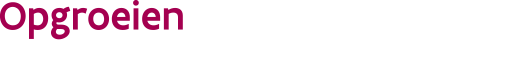 financiële instelling//////////////////////////////////////////////////////////////////////////////////////////////////////////////////////////////////Waarvoor dient dit formulier?

Om subsidie van de Vlaamse overheid te kunnen ontvangen moet het rekeningnummer op naam en ondernemingsnummer staan van de organisator zoals bekend bij Opgroeien. 
Met dit formulier informeer je Opgroeien over je rekeningnummer en bevestigt de financiële instelling dat de gegevens correct zijn.
//////////////////////////////////////////////////////////////////////////////////////////////////////////////////////////////////Gegevens van en ondertekening door de organisatorVul de gegevens van de organisator in.Vul de gegevens van de organisator in.Vul de gegevens van de organisator in.Vul de gegevens van de organisator in.Vul de gegevens van de organisator in.Vul de gegevens van de organisator in.Vul de gegevens van de organisator in.Vul de gegevens van de organisator in.Vul de gegevens van de organisator in.Vul de gegevens van de organisator in.Vul de gegevens van de organisator in.Vul de gegevens van de organisator in.Vul de gegevens van de organisator in.Vul de gegevens van de organisator in.Vul de gegevens van de organisator in.naamondernemingsnummer..Ik verklaar op erewoord datIk gemachtigd ben om te handelen in naam van de organisatorde gegevens volledig en voor waar en echt zijn ingevuld Ik verklaar op erewoord datIk gemachtigd ben om te handelen in naam van de organisatorde gegevens volledig en voor waar en echt zijn ingevuld Ik verklaar op erewoord datIk gemachtigd ben om te handelen in naam van de organisatorde gegevens volledig en voor waar en echt zijn ingevuld Ik verklaar op erewoord datIk gemachtigd ben om te handelen in naam van de organisatorde gegevens volledig en voor waar en echt zijn ingevuld Ik verklaar op erewoord datIk gemachtigd ben om te handelen in naam van de organisatorde gegevens volledig en voor waar en echt zijn ingevuld Ik verklaar op erewoord datIk gemachtigd ben om te handelen in naam van de organisatorde gegevens volledig en voor waar en echt zijn ingevuld Ik verklaar op erewoord datIk gemachtigd ben om te handelen in naam van de organisatorde gegevens volledig en voor waar en echt zijn ingevuld Ik verklaar op erewoord datIk gemachtigd ben om te handelen in naam van de organisatorde gegevens volledig en voor waar en echt zijn ingevuld Ik verklaar op erewoord datIk gemachtigd ben om te handelen in naam van de organisatorde gegevens volledig en voor waar en echt zijn ingevuld Ik verklaar op erewoord datIk gemachtigd ben om te handelen in naam van de organisatorde gegevens volledig en voor waar en echt zijn ingevuld Ik verklaar op erewoord datIk gemachtigd ben om te handelen in naam van de organisatorde gegevens volledig en voor waar en echt zijn ingevuld Ik verklaar op erewoord datIk gemachtigd ben om te handelen in naam van de organisatorde gegevens volledig en voor waar en echt zijn ingevuld Ik verklaar op erewoord datIk gemachtigd ben om te handelen in naam van de organisatorde gegevens volledig en voor waar en echt zijn ingevuld Ik verklaar op erewoord datIk gemachtigd ben om te handelen in naam van de organisatorde gegevens volledig en voor waar en echt zijn ingevuld datumdatumdatumdatumdagdagdagmaandjaarhandtekeninghandtekeninghandtekeninghandtekeningvoor- en achternaamvoor- en achternaamvoor- en achternaamvoor- en achternaamBevestiging en ondertekening door de financiële instellingWij bevestigen dat het rekeningnummer op naam staat van de organisator met ondernemingsnummer zoals bovenaan dit formulier is ingevuld.Wij bevestigen dat het rekeningnummer op naam staat van de organisator met ondernemingsnummer zoals bovenaan dit formulier is ingevuld.Wij bevestigen dat het rekeningnummer op naam staat van de organisator met ondernemingsnummer zoals bovenaan dit formulier is ingevuld.Wij bevestigen dat het rekeningnummer op naam staat van de organisator met ondernemingsnummer zoals bovenaan dit formulier is ingevuld.Wij bevestigen dat het rekeningnummer op naam staat van de organisator met ondernemingsnummer zoals bovenaan dit formulier is ingevuld.Wij bevestigen dat het rekeningnummer op naam staat van de organisator met ondernemingsnummer zoals bovenaan dit formulier is ingevuld.Wij bevestigen dat het rekeningnummer op naam staat van de organisator met ondernemingsnummer zoals bovenaan dit formulier is ingevuld.Wij bevestigen dat het rekeningnummer op naam staat van de organisator met ondernemingsnummer zoals bovenaan dit formulier is ingevuld.Wij bevestigen dat het rekeningnummer op naam staat van de organisator met ondernemingsnummer zoals bovenaan dit formulier is ingevuld.Wij bevestigen dat het rekeningnummer op naam staat van de organisator met ondernemingsnummer zoals bovenaan dit formulier is ingevuld.Wij bevestigen dat het rekeningnummer op naam staat van de organisator met ondernemingsnummer zoals bovenaan dit formulier is ingevuld.Wij bevestigen dat het rekeningnummer op naam staat van de organisator met ondernemingsnummer zoals bovenaan dit formulier is ingevuld.Wij bevestigen dat het rekeningnummer op naam staat van de organisator met ondernemingsnummer zoals bovenaan dit formulier is ingevuld.Wij bevestigen dat het rekeningnummer op naam staat van de organisator met ondernemingsnummer zoals bovenaan dit formulier is ingevuld.Wij bevestigen dat het rekeningnummer op naam staat van de organisator met ondernemingsnummer zoals bovenaan dit formulier is ingevuld.IBANIBANDatumDatumdagdagmaandmaandmaandmaandjaarjaarhandtekeninghandtekeningvoor- en achternaamvoor- en achternaamStempel van de financiële instelling Stempel van de financiële instelling Terugbezorgen formulierBezorg dit formulier terug via e-mail aanBezorg dit formulier terug via e-mail aanKlantenbeheer - Team NoordTel: 02 249 70 02ko.noord@opgroeien.be
 Klantenbeheer - Team WestTel: 02 249 70 04 ko.west@opgroeien.be
Team CentrumTel: 02 249 70 01ko.centrum@opgroeien.be
Klantenbeheer - Team OostTel: 02 249 70 03ko.oost@opgroeien.be
